Classroom Counseling Lesson Plan Learning Objectives:Perseverance can help you achieve long- and short-term goals in a career. This lesson teaches what a job application is and how the process works to apply for a job.Supplies/Materials:How Santa Got His Job Book The read aloud video version of the book can also be found online at  https://www.youtube.com/watch?v=XZJFvnl49C8 The Job Application Worksheet (see attached sheet below or follow the link listed at the end of the lesson for higher resolution)Outline:Counselor reviews the previous lesson with students. (approx. 3 minutes)Counselor asks the students the following opening questions: (approx. 7 minutes)Who can tell the class what Santa does as a job?What work skills does Santa have that help him do his job? How do you think he got his job?Counselor reads the story or shows the video of the story to the class (approx. 10 minutes).Counselor asks who knows or has a guess on what a job application is (call on students if they raise their hands..). Counselor explains what it is and how it works. (Optional – have one filled out for one of Santa’s jobs from the book (baker, postman, chimney sweep.) (approx. 3 minutes + 3 minutes for example)Counselor explains they will be filing out job applications for Substitute Santa positions and explains how to fill it out. (approx. 3 minutes)Student have time to work on their application (approx. 7 minutes)When completed, students share their application with one classmate. (approx. 5 minutes)Finish with process questions. (approx. 7 minutes)Process Questions:How many jobs did Santa try before he found that could use all of his skills? How did each job help him later in his career as Santa Clause?What are things you can do as a __ grader to help you with your future career goals?How does a job application help someone get a job they are interested in?This lesson is adapted from: http://www.classroomfreebies.com/2011/12/substitute-santa-job-application.htmlThe application can be found using the link above or at: https://drive.google.com/file/d/0B6xV8CyMKUz4ZWYyYzFkMzItMGUxOS00M2JhLWFmMDYtZTA3Yjk5OWU4YWRh/view 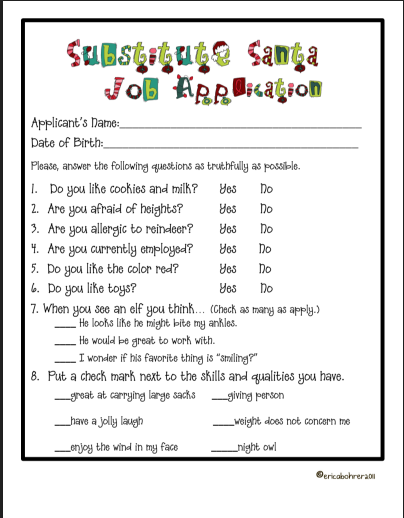 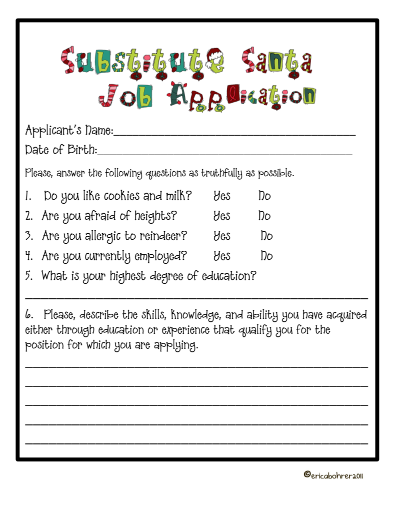 Lesson TitleGrade RangeTime NeededHow Santa Got His Job2nd-5th Grade40-50 minutesDomainASCA Mindset StandardsASCA Behavior StandardsCareer DevelopmentM1: Belief in using abilities to their fullest to achieve high-quality results and outcomesM 6: Positive attitude toward work and learningLearning Strategies – B-LS 4: Apply self-motivation and self-direction to learningSelf-Management Skills – B-SMS 5: Demonstrate perseverance to achieve long- and short-term goalsSocial Skills – B-SS6: Use effective collaboration and cooperation skills